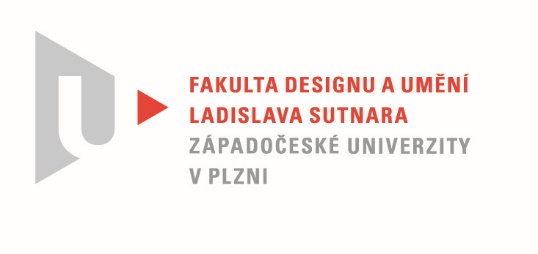 Protokol o hodnoceníkvalifikační práce Název bakalářské práce: INTERAKTIVNÍ PROJEKTPráci předložil student:  Marty SEDLÁKStudijní obor a specializace: Multimediální design, specializace Animovaná a interaktivní tvorba IIPosudek oponenta práce Práci hodnotil: MgA. Michal PustějovskýCíl práceCíl bakalářské práce Martyho Sedláka – vytvořit interaktivní sketchbook byl splněn. Výstupem je mobilní aplikace a fyzický sketchbook.Stručný komentář hodnotiteleInteraktivní dílo autora se skládá ze dvou částí. Tištěný skicák a aplikace pro mobilní telefon. Ve sketchbooku se nachází 10 interaktivních skic z nichž každá má v aplikaci další podobrázky. Autorovi se povedlo výborně skloubit tradiční kresbu se současnou technologií. Pomocí QR kódů dává uživateli možnost oživit kresby animací a dokonce i zvukovou složkou. Marty Sedlák vytvořil funkční prototyp aplikace v programu Figma a poté si zajistil financování pro naprogramování skutečné aplikace. Velmi oceňuji tuto spolupráci která je v dnešní době důležitá pro zdárné dokončování podobných projektů. Práce má podle mého názoru také edukativní přesah, kterým by mohl autor v budoucnu přiblížit tradiční kresbu s animací širší veřejnosti a bude zajímávé sledovat její další vývoj.  Vyjádření o plagiátorstvíToto autorské dílo není plagiátem.4. Navrhovaná známka a případný komentářVýborněDatum: 27. 5. 2022						MgA. Michal PustějovskýTisk oboustranný